RESULTATS TECHNIQUES1ere Journée 02.07.20152eme Journée 03.07.2015.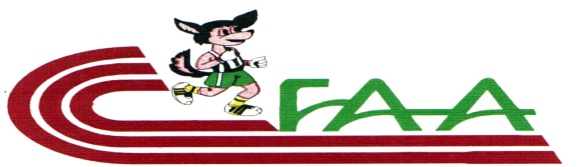 FEDERATION ALGERIENNE D’ATHLETISMELigue Algéroise d’Athlétisme Championnat Régional Seniors  Journée Ramadanesque FAA02 et 03 JUILLET 2015 – SATO – OCO - Alger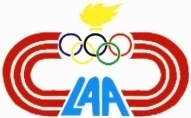          www.laa.dz400m Haies Dames400m Haies Dames400m Haies Dames400m Haies Dames400m Haies Dames400m Haies Dames400m Haies Dames400m Haies Dames400m Haies DamesDateDate02.07.2015HeureHeure23 :30V.VV.VClDosNomPrénomD.NClubC.WPerfRéf1ABDELAZIZCHAIMA20.10.97JSMBA161.10.53400m Haies Hommes 400m Haies Hommes 400m Haies Hommes 400m Haies Hommes 400m Haies Hommes 400m Haies Hommes 400m Haies Hommes 400m Haies Hommes 400m Haies Hommes DateDate02.07.2015HeureHeureV.VV.VClDosNomPrénomD.NClubC.WPerfRéf1BOUCETTAAMIR16.08.97ACSA0653.572TITOUAHSOFIANE28.07.96AMCB0654.793DIAKITIZAKARIA19.08.94ASSN1657.92CR100m  Dames 100m  Dames 100m  Dames 100m  Dames 100m  Dames 100m  Dames 100m  Dames 100m  Dames 100m  Dames DateDate02.07.2015HeureHeureV.VV.V0.0msClDosNomPrénomD.NClubC.WPerfRéf1YAHIABESMA27.01.96ARBH0912.46CR2SAHRAOUILYDIA19.06.97CAAC1612.813ZITOUNIAMINA HAMIDA13.03.96JSMBA1613.28100m  Hommes Série 1100m  Hommes Série 1100m  Hommes Série 1100m  Hommes Série 1100m  Hommes Série 1100m  Hommes Série 1100m  Hommes Série 1100m  Hommes Série 1100m  Hommes Série 1DateDate02.07.2015HeureHeureV.VV.V0.1msClDosNomPrénomD.NClubC.WPerfRéf1SAHELYOUCEF17.11.93GSP1610.74CR2HAFEDNADJIB10.03.87ASAPC1611.053MEGDOUDREDHA AREZKI22.06.86GSP1611.064BELGUERMIADLENE15.06.96CNN1611.325CHERABIHICHEM30.03.93GSP1611.366MAKHLOUFOUSSAMA07.07.91SMS1611.367ARIBIALI10.07.87CRC1611.46100m  Hommes Série 2100m  Hommes Série 2100m  Hommes Série 2100m  Hommes Série 2100m  Hommes Série 2100m  Hommes Série 2100m  Hommes Série 2100m  Hommes Série 2100m  Hommes Série 2DateDate02.07.2015HeureHeureV.VV.V0.4msClDosNomPrénomD.NClubC.WPerfRéf1DAHMOUNESOFIANE23.06.94ADEL1511.352CHIRANEYASSER19.11.88GSP1611.413NABIADLANE04.02.82ASAPC1611.454HAMITIMOHAND26.10.95NBM1611.475BOUAIANADIR06.09.95JSMBA1611.546MOUZAOUIMED LAMINE20.08.95ASSN1611.717HAICHEUROMAR27.07.95ASSN1612.07100m  Hommes Série 3100m  Hommes Série 3100m  Hommes Série 3100m  Hommes Série 3100m  Hommes Série 3100m  Hommes Série 3100m  Hommes Série 3100m  Hommes Série 3100m  Hommes Série 3DateDate02.07.2015HeureHeureV.VV.V1.0msClDosNomPrénomD.NClubC.WPerfRéf1SELHANIMED HICHEM15.12.95ASAPC1611.342MENGHOURMED ISLAM06.06.93ASAPC1611.383OUDJAOUDAMAZIGH08.01.95JSA1511.964BEKKOUCHELAHCENE25.04.87CRC1612.555BELKACEMFAYCAL17.06.80WRT3513.45100m  Hommes Série 4100m  Hommes Série 4100m  Hommes Série 4100m  Hommes Série 4100m  Hommes Série 4100m  Hommes Série 4100m  Hommes Série 4100m  Hommes Série 4100m  Hommes Série 4DateDate02.07.2015HeureHeureV.VV.V-0.7msClDosNomPrénomD.NClubC.WPerfRéf1STOURABDELDJALIL10.02.94IRCW3111.192GACEMBILEL22.01.96JSMBA1611.553GHESSASN/EDDINE19.02.92USMB0911.824ZERKAOUIDJALAL06.05.93GSP1612.035HEDROUGSOFIANE24.11.95MBH3512.55800m Dames800m Dames800m Dames800m Dames800m Dames800m Dames800m Dames800m Dames800m DamesDateDate02.07.2015HeureHeureV.VV.VClDosNomPrénomD.NClubC.WPerfRéf1TOUHAMINAHIDA10.02.78CNN162.15.84800m  Hommes Série 1800m  Hommes Série 1800m  Hommes Série 1800m  Hommes Série 1800m  Hommes Série 1800m  Hommes Série 1800m  Hommes Série 1800m  Hommes Série 1800m  Hommes Série 1DateDate02.07.2015HeureHeureV.VV.VClDosNomPrénomD.NClubC.WPerfRéf1BOULEKDEMYOUCEF25.02.96CNN161.50.76CR2KIBBOUAC/EDDINE23.04.92IRCWO311.51.303GRINEOUSSAMA24.04.92JSMBA161.51.424MOUDJEBOMAR09.10.95AMCB061.51.475TAYEBSALIM23.05.92ASAPC161.52.056KHADARSALIM10.06.86CNN161.54.067MESSAIRAMIR12.07.92CNN161.54.928ABIDABDELHADI15.03.94ASAPC161.56.419BENSTITIANIS22.09.98IRA191.57.82800m  Hommes Série 2800m  Hommes Série 2800m  Hommes Série 2800m  Hommes Série 2800m  Hommes Série 2800m  Hommes Série 2800m  Hommes Série 2800m  Hommes Série 2800m  Hommes Série 2DateDate02.07.2015HeureHeureV.VV.VClDosNomPrénomD.NClubC.WPerfRéf1KERBOUADJAMEL13.07.96GSP161.57.902DJADIRABDENNOUR01.10.93CAMA161.59.493BELKHIRBRAHIM13.06.94OB352.00.104BENRABIAFAROUK31.05.88CAB162.00.615HAFRATYAKOUB12.08.92CNN162.01.466BALLAMANENACER19.06.94OFAC162.02.607NABTIAEK25.06.94CRC162.04.418CHEKRISALIM07.03.92CAB162.19.719OULD BOUKHITINEOUSSAMA10.10.94OFAC162.20.00800m  Hommes Série 3800m  Hommes Série 3800m  Hommes Série 3800m  Hommes Série 3800m  Hommes Série 3800m  Hommes Série 3800m  Hommes Série 3800m  Hommes Série 3800m  Hommes Série 3DateDate02.07.2015HeureHeureV.VV.VClDosNomPrénomD.NClubC.WPerfRéf1BOULEKMAFAYCAL28.01.90CNN162.00.772BENAMARAALI REDA02.03.96USBA162.01.003DERBALIEL HASSEN21.04.92USBI052.02.004KOUBAKARIM25.03.95CAMA162.03.965ZAARIRTAHAR22.03.90NARBR162.06.816CHERIDMED RIAD14.03.98NARBR162.07.727TAHRILAMINE22.07.84OFAC162.08.548MEZIOUANERIAD09.02.94CAMA162.15.934x100m Dames4x100m Dames4x100m Dames4x100m Dames4x100m Dames4x100m Dames4x100m Dames4x100m DamesDateDate02.07.2015HeureV.VV.VClClubC.WPerfRéf1ASSN16STCR4x100m Hommes4x100m Hommes4x100m Hommes4x100m Hommes4x100m Hommes4x100m Hommes4x100m Hommes4x100m HommesDateDate02.07.2015HeureV.VV.VClClubC.WPerfRéf1ASAPC1644.14CR2CRC1644.543ASSN1644.654USMB0945.28Javelot  HommesJavelot  HommesJavelot  HommesJavelot  HommesJavelot  HommesJavelot  HommesJavelot  HommesJavelot  HommesJavelot  HommesDateDate02.07.2015HeureHeureV.VV.VClDosNomPrénomD.NClubC.WPerfRéf1MOUADJIABDERZAK90CRC1654.47CR2MELOUKZAKARIA97ROC1653.32JH3MAHOR BACHAYACINE92CNN1652.604AMOURIBRAHIM93CRC1649.315MEZATIANIS96AMCB0645.82JH6HABBACHIISLAM96CNN1641.43JH7HADROUCHEMOHAND92MBH38.148GADOUALIMOHAMED89USMB0937.079FODILMED AMINE96ASIEL0936.26JHHauteur DamesHauteur DamesHauteur DamesHauteur DamesHauteur DamesHauteur DamesHauteur DamesHauteur DamesHauteur DamesDateDate02.07.2015HeureHeureV.VV.VClDosNomPrénomD.NClubC.WPerfRéf1OULMOUFERIEL95AMCB061.55Longueur DamesLongueur DamesLongueur DamesLongueur DamesLongueur DamesLongueur DamesLongueur DamesLongueur DamesLongueur DamesDateDate02.07.2015HeureHeureV.VV.VClDosNomPrénomD.NClubC.WPerfRéf1OUAZANIZINEB10.10.90GSP165.71CR2SELMIKAOUTER17.01.96CAAC165.403BOUKOUFAACHOURA21.10.83GSP164.35Longueur HommesLongueur HommesLongueur HommesLongueur HommesLongueur HommesLongueur HommesLongueur HommesLongueur HommesLongueur HommesDateDate02.07.2015HeureHeureV.VV.VClDosNomPrénomD.NClubC.WPerfRéf1MEZIANEZOHEIR SALIM24.08.85CSND167.17CR2KHEZZOURABDERAHMANE08.10.94ASSN166.853ADDANIHICHEM17.10.90IRCW316.684ZIAMHILAZHAR16.10.78GSP165.965BADJADIABELGHAFOUR05.01.92GSP165.906SKENDERABDELKRIM25.06.93USMB095.887SID ALIMED SEGHIR05.09.94SMS166.44NCMADANISID ALI26.09.84ASSN16XPoids DamesPoids DamesPoids DamesPoids DamesPoids DamesPoids DamesPoids DamesPoids DamesPoids DamesDateDate02.07.2015HeureHeureV.VV.VClDosNomPrénomD.NClubC.WPerfRéf1BOUNABNABILA94ASSN1610.61CR2HAMOURYMA91GSP1610.573CHERGUIROUMAISSA93ARBA0910.244DJANE HAMEDRANIA97SMS168.69JF5BOULAARASAICHA DJAHIDA92MBHamadi8.05Marteau HommesMarteau HommesMarteau HommesMarteau HommesMarteau HommesMarteau HommesMarteau HommesMarteau HommesMarteau HommesDateDate02.07.2015HeureHeureV.VV.VClDosNomPrénomD.NClubC.WPerfRéf1ATTOUIYOUCEF87ASSN1650.34CR2YAHIAOUIHAKIM73CNN1641.203SADOKMOHAMED95JSMBA1640.564CHENNOUFINOUR EL ISLAM93OFAC1633.66Marteau DamesMarteau DamesMarteau DamesMarteau DamesMarteau DamesMarteau DamesMarteau DamesMarteau DamesMarteau DamesDateDate02.07.2015HeureHeureV.VV.VClDosNomPrénomD.NClubC.WPerfRéf1BOUZEBRAZOUINA90MBB0654.482OUARATSARAH91AMCB0643.873TALBIYASMINE94AMCB0642.514REGHISBOUTHAINA96JSMBA1638.95JF110m Haies Dames110m Haies Dames110m Haies Dames110m Haies Dames110m Haies Dames110m Haies Dames110m Haies Dames110m Haies Dames110m Haies DamesDateDate03.07.2015HeureHeure23 :30V.VV.VClDosNomPrénomD.NClubC.WPerfRéf1DIAKITIZAKARIA19.08.94ASSN1615.68CR1500m  Dames 1500m  Dames 1500m  Dames 1500m  Dames 1500m  Dames 1500m  Dames 1500m  Dames 1500m  Dames 1500m  Dames DateDate03.07.2015HeureHeureV.VV.VClDosNomPrénomD.NClubC.WPerfRéf1ZENTARSOUHILA20.12.99CAB424.42.14CR2TOUHAMINAHIDA10.02.78CNN164.42.823MOUMENIKAHINA16.05.96NRZ165.02.191500m  Hommes 1500m  Hommes 1500m  Hommes 1500m  Hommes 1500m  Hommes 1500m  Hommes 1500m  Hommes 1500m  Hommes 1500m  Hommes DateDate03.07.2015HeureHeureV.VV.VClDosNomPrénomD.NClubC.WPerfRéf1BELKHEIRLYES05.10.87OB353.43.20CR2MESSAOUDIALI13.10.95CNN163.44.803CHENITIAMINE22.05.93GSP163.45.954LAMECHEHADI05.03.90CNN163.46.295MADIMOULOUD30.08.93NCBBA343.47.906HARAOUIMANSEUR01.04.92CREPSM163.52.457GRINEOUSSAMA24.04.92JSMBA163.53.978ABEDA/REZAK09.09.98OBBA343.56.259TAYEBSALIM23.05.92ASAPC163.57.3610ABIDHADI15.03.94ASAPC164.02.3211BOULEKMAFAYCAL28.01.90CNN164.02.3512MOUDJEBOMAR09.10.95AMCB064.05.1013ZERKLAINEANTAR04.01.85GSP164.11.5714OUADAHFAYCAL05.04.94NBBI424.18.4715BELKHEIRBRAHIM13.06.94OB354.20.0816KOUBAKARIM25.03.95CAMA164.28.9617MEZROUANERIAD09.02.94CAMA164.48.61200m  Dames200m  Dames200m  Dames200m  Dames200m  Dames200m  Dames200m  Dames200m  Dames200m  DamesDateDate03.07.2015HeureHeureV.VV.V0.1msClDosNomPrénomD.NClubC.WPerfRéf1BOURAHLAKHEIRA30.03.92GSP1624.8CR2KHADDARDIHIA29.04.95IND1525.03YAHIABESMA27.01.96ARBA0925.3200m  Hommes Série 1200m  Hommes Série 1200m  Hommes Série 1200m  Hommes Série 1200m  Hommes Série 1200m  Hommes Série 1200m  Hommes Série 1200m  Hommes Série 1200m  Hommes Série 1DateDate03.07.2015HeureHeureV.VV.V0.1msClDosNomPrénomD.NClubC.WPerfRéf1SAHELYOUCEF17.11.93GSP1621.60CR2LAREDJDRISS16.03.89GSP1621.673ATHMANISKANDER21.06.92ACSB2521.844BOUCHAKOUREL HADI08.08.91GSP1622.095BENYAMINAMOUNDHER27.07.90CREPSM1622.286LAROUILARBI10.08.82CREPSM1622.547200m  Hommes Série 2200m  Hommes Série 2200m  Hommes Série 2200m  Hommes Série 2200m  Hommes Série 2200m  Hommes Série 2200m  Hommes Série 2200m  Hommes Série 2200m  Hommes Série 2DateDate03.07.2015HeureHeureV.VV.V0.1msClDosNomPrénomD.NClubC.WPerfRéf1BELGUERMIADLENE15.06.96CNN1622.332HAFEDNADJIB10.03.87ASAPC1622.533GACEMBILLAL22.01.96JSMBA1622.734DAHMOUNESOFIANE23.06.94ADEL1522.825BOUAIANADIR06.09.95JSMBA1622.986BOUCHAMIAHANI A/SLAM31.03.96ASSN1623.567MOUZAOUIMED LAMINE20.08.95ASSN1623.698BEKKISIMAD22.12.94ASSN1624.09200m  Hommes Série 3200m  Hommes Série 3200m  Hommes Série 3200m  Hommes Série 3200m  Hommes Série 3200m  Hommes Série 3200m  Hommes Série 3200m  Hommes Série 3200m  Hommes Série 3DateDate03.07.2015HeureHeureV.VV.VClDosNomPrénomD.NClubC.WPerfRéf1EL LAGHICIYACINE29.05.93WBA3122.732DJAADIABDENOUR01.10.93CAMA1623.243BENMABROUKISLAM08.02.98NRD1623.524HAICHEUROMAR27.07.95ASSN1623.835REGANIALA08.11.95ASSN1623.876HAMDISOFIANE22.08.89NBM1623.947REDJAMABDELHAK26.08.94ASAPC1624.14200m  Hommes Série 4200m  Hommes Série 4200m  Hommes Série 4200m  Hommes Série 4200m  Hommes Série 4200m  Hommes Série 4200m  Hommes Série 4200m  Hommes Série 4200m  Hommes Série 4DateDate03.07.2015HeureHeureV.VV.VClDosNomPrénomD.NClubC.WPerfRéf1TABTABA/EDDINE21.01.96NRD1623.172MENGHOURMOHAMED06.06.93ASAPC1623.253MEKHANEAMINE01.06.91ASSN1623.914KHEROUBIAHMED20.04.95USMB0924.615REZAIGMOHAMED16.12.90ASSN1624.756BENAMARAALI02.03.96USBA1624.937TAYEBIMOHAMED23.02.92JSM2625.425000m Dames5000m Dames5000m Dames5000m Dames5000m Dames5000m Dames5000m Dames5000m Dames5000m DamesDateDate03.07.2015HeureHeureV.VV.VClDosNomPrénomD.NClubC.WPerfRéf1AIT SALEMSOUAD80OBBA3415.38.392HATTABSARAH15.01.89NRD1619.23.89CR3LEMDANIHAYET03.09.92GSP1623.09.714MOUDJELAZIZA10.09.94JSM2624.09.745000m  Hommes 5000m  Hommes 5000m  Hommes 5000m  Hommes 5000m  Hommes 5000m  Hommes 5000m  Hommes 5000m  Hommes 5000m  Hommes DateDate03.07.2015HeureHeureV.VV.VClDosNomPrénomD.NClubC.WPerfRéf1KHAOUASRABAH05.10.86CREPSM1614.02.72CR2MAHAMMEDIBRAHIM94ARBA0914.42.203MERROUCHERACHID90JFBK1614.44.384OUADAHFARES94CAB4214.56.355MENADYAZID91GSP1615.26.076MADADINACER88JSM2616.53.277MAKHLOUFIKAMEL75OFAC1617.13.254x400m  Hommes 4x400m  Hommes 4x400m  Hommes 4x400m  Hommes 4x400m  Hommes 4x400m  Hommes 4x400m  Hommes 4x400m  Hommes DateDate03.07.2015HeureV.VV.VClClubC.WPerfRéf1CREPSM163.18.39CR2CNN163.20.993CRC163.21.644NRD163.29.605ASSN163.31.546NBM163.32.567OFAC163.50.60Javelot DamesJavelot DamesJavelot DamesJavelot DamesJavelot DamesJavelot DamesJavelot DamesJavelot DamesJavelot DamesDateDate03.07.2015HeureHeureClDosNomPrénomD.NClubC.WPerfRéf1BOUCHENEKAMELIA96JSMBA1629.09JG2BOUKOUFAACHOURA83GSP1628.23CRHauteur HommesHauteur HommesHauteur HommesHauteur HommesHauteur HommesHauteur HommesHauteur HommesHauteur HommesHauteur HommesDateDate03.07.2015HeureHeureClDosNomPrénomD.NClubC.WPerfRéf1 FOUDILMED AMINE96ASIEL092.05CR2TOUAOULASEDDIK95CNN16X3KHELIFAMOHAMED92USMB09XTriple HommesTriple HommesTriple HommesTriple HommesTriple HommesTriple HommesTriple HommesTriple HommesTriple HommesDateDate03.07.2015HeureHeureClV VNomPrénomD.NClubC.WPerfRéf10.8msKHEZZOURABDERAHMANE08.10.94ASSN1614.09CR 21.6msBOUGUENDOURAMOUATASSEM16.06.95ASSN1613.51NCBADJADIA/GHAFOUR05.01.92GSP16XDisque DamesDisque DamesDisque DamesDisque DamesDisque DamesDisque DamesDisque DamesDisque DamesDisque DamesDateDate03.07.2015HeureHeureClDosNomPrénomD.NClubC.WPerfRéf1BENHADJARANDA96CRC1640.32CR2DEHAMIANAIB93CAB32.32NCBOUNABNABILA94ASSN16XDisque HommesDisque HommesDisque HommesDisque HommesDisque HommesDisque HommesDisque HommesDisque HommesDisque HommesDateDate03.07.2015HeureHeureClDosNomPrénomD.NClubC.WPerfRéf1MAATALDIANIS95CNN1643.20CR2DALIMOHAMED87IHD41.313AMOURIBRAHIM93CRC1641.254LOUAILMOHAMED89GSP1640.395LAGGOUNEA/WAHAB90GSP1640.026BOURADALARBI88CNN1638.937YAHIAOUIA/HAKIM73CNN1636.65Poids HommesPoids HommesPoids HommesPoids HommesPoids HommesPoids HommesPoids HommesPoids HommesPoids HommesDateDate03.07.2015HeureHeureClDosNomPrénomD.NClubC.WPerfRéf1BENZAAZAMOHAMED84GSP1615.85CR2LAGGOUNA.OUAHAB90GSP1614.943MOUACIYOUCEF92WBR1614.004TEBICHEMED AREZKI95JSMBA1613.415MAATALAHANIS95CNN1612.746AMOURIBRAHIM93CRC1612.527DALIMOHAMED87IND1612.058LOUAILMED AMINE89GSP1610.919MOUACIMEHDI88WBR16DNS